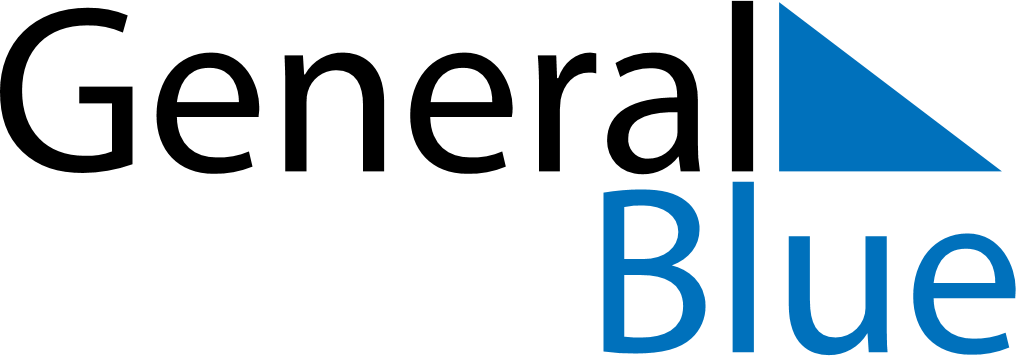 November 2023November 2023November 2023November 2023November 2023November 2023BangladeshBangladeshBangladeshBangladeshBangladeshBangladeshMondayTuesdayWednesdayThursdayFridaySaturdaySunday1234567891011121314151617181920212223242526Armed Forces Day27282930NOTES